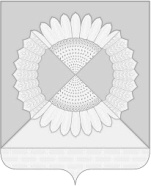 СОВЕТ ГРИШКОВСКОГО СЕЛЬСКОГО ПОСЕЛЕНИЯ
КАЛИНИНСКОГО РАЙОНАРЕШЕНИЕсело ГришковскоеО признании утратившими силу некоторых правовых актов Совета Гришковского сельского поселения Калининского района Руководствуясь постановлением администрации муниципального образования Калининский район от 26 ноября 2019 года № 1276 "Об определении границ прилегающих к некоторым организациям и объектам территорий, на которых не допускается розничная продажа алкогольной продукции, на территории муниципального образования Калининский район", Уставом Гришковского сельского поселения Калининского района, Совет Гришковского сельского поселения Калининского района РЕШИЛ:Признать утратившим силу:решение Совета Гришковского сельского поселения Калининского района от 27 сентября 2013 года "Об определении границ прилегающих к некоторым организациям и объектам территорий, на которых не допускается розничная продажа алкогольной продукции на территории Гришковского сельского поселения Калининского района";решение Совета Гришковского сельского поселения Калининского района   от 25 февраля 2016 года № 67 "О внесении изменений в решение Совета Гришковского сельского поселения Калининского района от 27 сентября 2013 года № 191"Об определении границ прилегающих к некоторым организациям и объектам территорий, на которых не допускается розничная продажа 2алкогольной продукции на территории Гришковского сельского поселения Калининского района";решение Совета Гришковского сельского поселения Калининского района от 21 декабря 2016 года № 100 "О внесении изменений в решение Совета Гришковского сельского поселения Калининского района от 27 сентября 2013 года № 191"Об определении границ прилегающих к некоторым организациям и объектам территорий, на которых не допускается розничная продажа алкогольной продукции на территории Гришковского сельского поселения Калининского района";решение Совета Гришковского сельского поселения Калининского района от 07 февраля 2017 года № 109 "О внесении изменений в решение Совета Гришковского сельского поселения Калининского района от 27 сентября 2013 года № 191"Об определении границ прилегающих к некоторым организациям и объектам территорий, на которых не допускается розничная продажа алкогольной продукции на территории Гришковского сельского поселения Калининского района".Общему отделу администрации Гришковского сельского поселения Калининского района (Некрасова Т.А.) обнародовать решение в установленном порядке и разместить на официальном сайте администрации Гришковского сельского поселения Калининского района в информационно-телекоммуникационной сети "Интернет".Контроль за выполнением настоящего решения возложить на постоянную комиссию по вопросам правового и организационного обеспечения деятельности органов местного самоуправления, социальным вопросам, делам молодежи, культуры и спорта (Новоковская Т.А.).Решение вступает в силу со дня его официального обнародования.Глава Гришковского сельского поселенияКалининского района                                                                             В.А. Даценкооот20.12.2019№№27